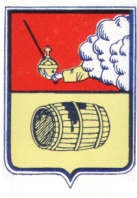 МУНИЦИПАЛЬНОЕ ОБРАЗОВАНИЕ "ВЕЛЬСКОЕ"СОВЕТ ДЕПУТАТОВ МО «ВЕЛЬСКОЕ»IV СОЗЫВА___________________________________________________________165 150, Архангельская область г. Вельск ул. Советская д.33, тел 8(81836)6-44-86(21 очередная сессия)РЕШЕНИЕ От  11  сентября 2018 года     № 161О внесении дополнений в Прогнозный план (программу) приватизации объектов муниципальной собственностимуниципального образования «Вельское» на 2018 год   В соответствии с Федеральным законом от 21 декабря 2001 №178-ФЗ «О приватизации государственного и муниципального имущества», статьей 217 Гражданского Кодекса Российской Федерации, Уставом муниципального образования "Вельское", Положением «О порядке  управления муниципальной собственностью», Совет депутатов муниципального образования «Вельское» IV созываРЕШАЕТ:1. Прогнозный план (программу) приватизации объектов муниципальной собственности МО «Вельское» на 2018, утверждённый решением Совета депутатов МО «Вельское»  от  26   декабря   2017  года  №126, дополнить пунктом 5 (Приложение №1). 2. Настоящее Решение подлежит официальному опубликованию и вступает в силу с момента его опубликования.Председатель совета депутатов МО «Вельское»                       В.И. ГорбуновГлава муниципального образования  «Вельское»                   Д.В. Ежов Приложение № 1к решению Совета депутатовМО «Вельское»от «11»  сентября 2018г.  № 161Прогнозный план (программа) приватизацииобъектов муниципальной собственностимуниципального образования «Вельское» на 2018 годПояснительная запискак проекту решения 21 очередной сессии Совета  депутатов  муниципального образования «Вельское» IV созыва по вопросу:«О внесении дополнений в Прогнозный план (программу) приватизации объектов муниципальной собственности муниципального образования «Вельское» на 2018 год, утверждённый решением Совета депутатов муниципального образования  «Вельское»  от 26 декабря 2017 года №126».          В соответствии с Федеральным законом от 21 декабря 2001г. № 178-ФЗ «О приватизации государственного и муниципального имущества», вопросы, связанные с приватизацией объектов муниципальной собственности отнесены к компетенции представительного органа местного самоуправления.          На рассмотрение Совета депутатов муниципального образования  «Вельское» предлагается внести в утвержденный Прогнозный план (программу) приватизации объектов муниципальной собственности муниципального образования «Вельское» на 2018 год следующее дополнение:         В приложение №1 добавить 5 объектом в план приватизации  следующее муниципальное имущество:Глава муниципального образования  «Вельское»                  Д.В. Ежов                                         Председателю Совета депутатов                                                             Муниципального образования  «Вельское»                                                            В.И. ГорбуновуПРЕДСТАВЛЕНИЕАдминистрация муниципального образования «Вельское» просит включить в повестку дня 21 очередной сессии Совета депутатов МО «Вельское» IV созыва вопрос:«О внесении дополнений в Прогнозный план (программу) приватизации объектов муниципальной собственности муниципального образования «Вельское» на 2018 год, утверждённый решением Совета депутатов муниципального образования  «Вельское»  от 26 декабря 2017 года №126».Проект решения, пояснительная записка прилагаются.Докладчиком по данному вопросу назначаю: Добош Н.И.Приложение: - проект решения- пояснительная запискаГлава муниципального образования  «Вельское»                          Д.В. Ежов№Объект недвижимости  и его характеристикиПредполагаемые сроки  приватизации   1Часть здания  котельной, кадастровый номер 29:01:190147:107, назначение: нежилое здание, этажность: 1, площадью 329,6 кв.м, по адресу:  Архангельская область, Вельский район, г.Вельск, ул.Революционная, д.73,с земельным участком, кадастровый номер 29:01:190147:110, категория земель: земли населенных пунктов, разрешенное использование: для эксплуатации и обслуживания части здания котельной, площадью                     751,0 кв.м., по адресу: Архангельская область, Вельский район, г.Вельск, ул.Революционная, д.73. II-III квартал   2Здание котельной, кадастровый номер 29:01:190308:79, назначение: котельная, этажность: 2, общей площадью 538,4 кв.м., по адресу: Архангельская область, Вельский муниципальный район,                     МО «Вельское», г.Вельск, ул.Дзержинского, д.201,строение 7,с земельным участком, кадастровый номер 29:01:190308:57, категория земель: земли населенных пунктов, разрешенное использование: для эксплуатации здания котельной, площадью 4715,0 кв.м.,  по адресу: Архангельская область, Вельский район, г.Вельск, ул.Дзержинского, д.201, строение 7. I- II квартал3Помещения здания общежития №3, общая площадь 230,9 кв.м., этаж 1, местоположение объекта: обл. Архангельская, Вельский р-н, г. Вельск, ул. Дзержинского, д.88А I-II квартал4Здание пилорамы, общей площадью 963,5 кв. м с кадастровым номером 29:01:190160:980 и земельный участок, площадью 7710 кв.м., с кадастровым номером  29:01:190160:65, расположенный по адресу: Архангельская обл., Вельский муниципальный р-н, г. Вельск, ул. Тракторная,14Б II-III квартал5Здание котельной, кадастровый номер 29:01:190160:460, площадью 190,5  кв. м.  адрес: Архангельская область, Вельский район, г.Вельск, ул.Лазо, д.10/5 с земельным участком кадастровый номер 29:01:190160:1020 площадью 695,0 кв.м. адрес: Архангельская область, Вельский район, г.Вельск, ул.Лазо, д.10IV квартал- Здание котельной, кадастровый номер 29:01:190160:460, площадью 190,5  кв. м.  адрес: Архангельская область, Вельский район, г.Вельск, ул.Лазо, д.10/5 с земельным участком кадастровый номер 29:01:190160:1020 площадью 695,0 кв.м. адрес: Архангельская область, Вельский район, г.Вельск, ул.Лазо, д.10